               PSICOLOGI NEL MONDO Torino             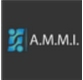 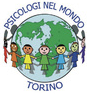 A.M.M.I.SCHEDA DI ISCRIZIONEInviare a:  formazione.pmt@gmail.comINTRODUZIONE ALLA PSICOLOGIA TRANSCULTURALE TORINO, FEBBRAIO 2015 – APRILE 2015Corso Unione Sovietica 220/D, TorinoCon la presente chiedo di iscrivermi al Percorso di Introduzione alla Psicologia Transculturale per Mediatori Culturali. Cognome e Nome	 _________________________________________Città           		 _________________________________________ email 		           _________________________________________Professione 		_________________________________________Quota di Partecipazione (barrare la soluzione prescelta): □ GRATUITO: Corso Completo  per i  Mediatori A.M.M.I.  (Attestato di partecipazione)   20-21 Febbraio- 7 Marzo		  20-21 Marzo- 11Aprile	 24-25 Aprile- 9 MaggioMeno di 3 moduli, per Mediatori A.M.M.I. , modulo a scelta: Riduzione 50%       □ 20-21 Febbraio- 7 Marzo	  □20-21 Marzo- 11Aprile	 □24-25 Aprile- 9 Maggio       □ 1 modulo: 30 euro 		  □ 2 moduli: 50 euro		 □ 3 moduli: 60 euro Soci di Psicologi nel Mondo, modulo a scelta: Riduzione 50%	□   20-21 Febbraio		□   21-20 Marzo		□   24-25 Aprile	□ 1 modulo: 30 euro 		□   2  moduli: 50 euro		□ 3  moduli: 60 euro Tariffa intera altri partecipanti: 	□ 1 modulo: 60 euro 		□ 2 moduli: 100 euro	            □ 3  moduli: 120 euro Modalità di Pagamento: □ Contanti il giorno del seminario□ Bonifico bancario - Psicologinelmondo-torino. IBAN:  IT11G0558401004000000002788Autorizzo ai sensi della Legge 31.12.1996, n° 675 la conservazione e l’utilizzo dei miei dati personali per le esigenze inerenti alle suddette attività formative e per l’aggiornamento sulle iniziative di PSICOLOGI nel MONDO Torino Data _________________		 Firma  _________________________________